ESAME DI STATOANNO SCOLASTICO 2023/24DOCUMENTO DEL CONSIGLIO DI CLASSE( PUBBLICO)Decreto Legislativo 13 aprile 2017, n. 62; D.M. 15 giugno 2022, n.164 ; OM n. 55 del 22 marzo 2024fotoDIRIGENTEProf. Nicola BuonocoreINDICE DOCUMENTO DEL CONSIGLIO DI CLASSEContesto generaleDescrizione del contestoPresentazione dell’IstitutoCurricoloProfilo in uscita dell’indirizzoQuadro orario settimanalePresentazione della classeComposizione del Consiglio di classe e continuità docentiCommissari interniComposizione della classe Presentazione e Storia della classe nel Triennio Conclusivo del Corso di StudiIndicazioni su strategie e metodi per l’inclusione Indicazioni generali sulle attività didatticheMetodologie e strategie didatticheAmbienti di apprendimentoPercorsi pluridisciplinariOrientamento ai sensi del D.M. 328/2022Simulazione seconda provaAttività e percorsi attinenti a Educazione CivicaPCTO. Percorsi per le competenze trasversali e l’orientamento: attività nel triennioValutazione degli apprendimentiCriteri e strumenti di valutazioneAllegatiAllegato 2: schede informative su singole discipline Allegato 3: percorsi PCTOAllegato 4: Traccia simulazione II prova scritta e griglia di valutazione della I e II Prova Scritta1 CONTESTO GENERALEBreve descrizione del contestoLa popolazione scolastica proviene da un ambito territoriale vasto che comprende i comuni dell’Agro aversano, ma anche dai comuni limitrofi della provincia di Napoli, la maggior parte degli alunni proviene da contesti socio-economici-culturali medio-bassi. La percentuale di alunni non italiani si attesta intorno al 3,96%; non sono presenti, invece, studenti di etnia rom.Presentazione istitutoL’IPSEOA di Aversa sorto come sede staccata dell’Istituto Alberghiero di Piedimonte Matese; è diventato autonomo nel 1978. L’Istituto, nel corso degli anni, è cresciuto notevolmente e oggi rappresenta un’importante presenza all’interno della realtà aversana e dell’ambiente limitrofo. Il Drengot si propone di fornire agli studenti sia una formazione professionale che consenta di immettersi immediatamente nel mondo del lavoro qualora non si intenda proseguire gli studi o che possa successivamente essere approfondita con la frequenza di corsi di specializzazione di livello superiore, sia una formazione culturale di ampio respiro che permetta loro di accedere alle facoltà universitarie. La struttura, con sede in Via Nobel n° 1, comprende attualmente due plessi attigui e dal 2009/10 anche una sede a Cesa. Nel novembre 2023 è stata inaugurata una nuova sede in via Madonna dell’olio, Aversa.2 CURRICOLO2.1 Profilo in uscita dell’indirizzo (secondo le indicazioni del PTOF)Il profilo professionale in uscita dovrà rispondere alla necessità, da una parte, di salvaguardare e promuovere i prodotti enogastronomici e storici locali, per favorire il turismo; dall’altra, dovrà essere in grado di coniugare il valore della tradizione con istanze di cambiamento globale che richiedono sempre più un sistema alimentare etico, sostenibile e salutare. Il Diplomato dovrà avere competenze pratico-operative e scientifico-professionali, che gli consentano di rispondere alle esigenze di un mercato flessibile, iper-tecnologico ed ecosostenibile (si pensi alle recenti autorizzazioni rilasciate dall’EFSA sulla produzione di alimenti a base di insetti, di alghe e a breve di carne coltivata).Competenza in uscita n. 1Utilizzare tecniche tradizionali e innovative di lavorazione, di organizzazione, di commercializzazione dei servizi e dei prodotti enogastronomici, ristorativi e di accoglienza turistico-alberghiera, promuovendo le nuove tendenze alimentari ed enogastronomicheCompetenza in uscita n. 2Supportare la pianificazione e la gestione dei processi di approvvigionamento, di produzione e di vendita in un’ottica di qualità e di sviluppo della cultura dell’innovazione.Competenza in uscita n. 3Applicare correttamente il sistema HACCP, la normativa sulla sicurezza e sulla salute nei luoghi di lavoro.Competenza in uscita n. 4Predisporre prodotti, servizi e menù coerenti con il contesto e le esigenze della clientela (anche in relazione a specifici regimi dietetici e stili alimentari), perseguendo obiettivi di qualità, redditività e favorendo la diffusione di abitudini e stili di vita sostenibili e equilibrati.Competenza in uscita n. 5Valorizzare l’elaborazione e la presentazione di prodotti dolciari e di panificazione locali, nazionali e internazionali utilizzando tecniche tradizionali e innovativeCompetenza in uscita n. 6Curare tutte le fasi del ciclo cliente nel contesto professionale, applicando le tecniche di comunicazione più idonee ed efficaci nel rispetto delle diverse culture, delle prescrizioni religiose e delle specifiche esigenze dietetiche.Competenza in uscita n. 7Progettare, anche con tecnologie digitali, eventi enogastronomici e culturali che valorizzino il patrimonio delle tradizioni e delle tipicità locali, nazionali anche in contesti internazionali per la promozione del Made in Italy.Competenza in uscita n. 8Realizzare pacchetti di offerta turistica integrata con i principi dell’eco sostenibilità ambientale, promuovendo la vendita dei servizi e dei prodotti coerenti con il contesto territoriale, utilizzando il web.Competenza in uscita n. 9Gestire tutte le fasi del ciclo cliente applicando le più idonee tecniche professionali di Hospitality Management, rapportandosi con le altre aree aziendali, in un’ottica di comunicazione ed efficienza aziendale.Competenza in uscita n. 10Supportare le attività di budgeting-reporting aziendale e collaborare alla definizione delle strategie di Revenue Management perseguendo obiettivi di redditività attraverso opportune azioni di marketingCompetenza in uscita n. 11Contribuire alle strategie di Destination Marketing attraverso la promozione dei beni culturali e ambientali, delle tipicità enogastronomiche, delle attrazioni, degli eventi e delle manifestazioni, per veicolare un'immagine riconoscibile e rappresentativa del territorio. Controllare e utilizzare gli alimenti e le bevande sotto il profilo organolettico, merceologico, chimico-fisico, nutrizionale e gastronomicoCODICI ATECOATTIVITA’ DI SERVIZIO DI RISTORAZIONE ( 56)Ristoranti e attività di ristorazione mobile (56.10) Ristorazione con somministrazione (56.10.11)Attività di somministrazione connesse all’aziende agricole (56.10.12)Ristorazione senza somministrazione con preparazione di cibi da asporto (56.10.20)Gelaterie e pasticcerie (56.10.30)Ristorazione su treni e navi (56.10.50)Fornitura di pasti preparati-catering per eventi e altri servizi di ristorazione (56.2)Bar e altri servizi senza cucina (56.30)  Nuclei tematici fondamentali d’indirizzo correlati alle competenzePredisposizione di prodotti e/o servizi che abbiano come riferimento i bisogni, le attese e i profili dietetici e/o culturali del cliente, focalizzandosi, in particolare, sugli stili di alimentazione, sui contesti culturali e sui modelli di ospitalità.Pianificazione e gestione di prodotti e/o di servizi, con particolare riguardo ai seguenti ambiti: identificazione delle risorse, valutazione dei mutamenti delle tendenze di acquisto e di consumo, controllo della qualità, ottimizzazione dei risultati, efficienza aziendale e sostenibilità ambientale.Programmazione e attivazione degli interventi di messa in sicurezza nella lavorazione diprodotti e/o nell’allestimento di servizi: dalle procedure dei piani di autocontrollo all’implementazione della prevenzione dei rischi sul luogo di lavoro, alla connessione tra sicurezza, qualità e privacy.Cultura della “Qualità totale” dei prodotti e/o dei servizi: come si esprime e si realizza nella valorizzazione delle tipicità e nell’integrazione con il territorio, nei marchi di qualità, nella digitalizzazione dei processi e nel sostegno all’innovazione.Valorizzazione del “made in Italy”, come area integrata tra individuazione dei prodotti di qualità, organizzazione ottimale dei processi produttivi e/o dei servizi, adozione di efficaci strategie di comunicazione e di commercializzazione.Sviluppo delle attività e delle figure professionali tra tradizione  e  innovazione: diffusione della cultura di una sana e corretta alimentazione; introduzione di nuovi alimenti e/o di nuove tipologie di servizi; nuove tendenze del turismo e nuovi modelli di gestione aziendale.Lettura e promozione del territorio, dalla corretta rilevazione delle sue risorse alla selezione di eventi rappresentativi delle sue specificità; adozione di tecniche efficaci per la pubblicizzazione degli eventi; valorizzazione di prodotti e servizi, che interconnettono ambiti culturali e professionali.Ospitalità, intesa come spazio comunicativo del “customer care”; identificazione del target della clientela e offerta di prodotti e servizi per la soddisfazione e la fidelizzazione della clientela.2.2 QUADRO ORARIO(*) Educazione civica – Insegnamento trasversale alle diverse discipline – minimo 33 ore annuali All’insegnamento dell’educazione civica sono dedicate 33 ore per ciascun anno scolastico svolte nell’ambito della declinazione annuale delle attività didattiche.I filoni tematici indicati dalla normativa sono stati:la Costituzione e i temi ad essa collegati;lo Sviluppo sostenibile;la Competenza digitale.Il "Drengot" ha elaborato un percorso, condiviso per classi parallele, che pone al centro dei propri contenuti l'identità dello studente, la sua educazione culturale e giuridica, la sua azione civica e sociale.Nel tempo dedicato a questo insegnamento, i docenti coinvolti  propongono  attività didattiche finalizzate a potenziare conoscenze e abilità nell’ambito indicato, nel Consiglio di classe, il docente di Discipline giuridiche ed economiche ha il compito di coordinatore delle attività.3 PRESENTAZIONE DELLA CLASSE3.1 Composizione del Consiglio di Classe e continuità dei docenti3.2 Commissari interniOM n. 55 del 22 marzo 2024 (Configurazione delle commissioni dell’esame di Stato conclusivo del secondo ciclo di istruzione)3.3 Composizione della ClasseSi rimanda all’Allegato n.1 (NON PUBBLICO) 3.4 Presentazione e Storia della classe nel Triennio conclusivo del corso di studi 4 INDICAZIONI SU STRATEGIE E METODI PER L’INCLUSIONEIl Consiglio di Classe ha operato in coerenza con il Piano per l'inclusione, ha predisposto le azioni di osservazione attraverso le procedure attivate dalla scuola, ha incoraggiato l’apprendimento collaborativo (cooperative learning) favorendo le attività in piccoli gruppi, ha sostenuto e promosso un approccio strategico nello studio utilizzando mediatori didattici facilitanti l’apprendimento (strumenti compensativi e misure dispensative), ha privilegiato l’apprendimento esperienziale e laboratoriale, ha previsto momenti di affiancamento (peer to peer) per un immediato intervento di supporto. Nella classe, vi è uno studente con Bisogni Educativi Speciali (DSA).  La documentazione relativa viene prodotta attraverso allegati riservati, nei quali è presentata una relazione con cui vengono esplicitati i percorsi e le indicazioni per lo svolgimento dell'esame da parte degli studenti.5 INDICAZIONI GENERALI SULLE ATTIVITÀ DIDATTICA5.1 Metodologie e strategie didatticheIl Consiglio di Classe, al fine di promuovere gli aspetti fondanti del sapere e di favorire l’apprendimento per competenze, si è avvalso di diverse metodologie didattiche e strategie mirate: lezioni frontali e dialogate, esercitazioni guidate e autonome, lezioni multimediali, problem solving, lavori di ricerca individuali e di gruppo, brainstorming, peer education, cooperative learning, flipped classroom, didattica laboratoriale, didattica integrata.  Per tutti gli alunni si sono poi utilizzati appositi strumenti di facilitazione dell’apprendimento, mettendo a loro disposizione l’invio di riassunti, schemi, mappe concettuali, files video e audio, video tutorial da siti specifici, materiale didattico semplificato. Per l’ alunno BES (DSA) è stato previsto l’uso degli strumenti compensativi e dispensativi riportati nel PDP redatto per il corrente anno scolastico (tempi di consegna più lunghi, uso di mappe concettuali, calcolatrice ecc.), adattati alle tecniche di insegnamento delle diverse discipline.5.2 Ambienti di apprendimento (Strumenti – Mezzi – Spazi -Tempi del percorso Formativo)A scuola come a casa lo strumento privilegiato è stato il libro di testo, che si è provveduto a integrare con l’uso di fotocopie, mappe concettuali, schemi riepilogativi, appunti, ricerche su internet e attività laboratoriali. In classe  ogni docente ha  attivato,  secondo il proprio stile, le proprie competenze e disponibilità strumentali, i diversi e nuovi canali e mezzi di comunicazione e interazione didattica ritenuti più efficaci e funzionali all’efficacia del percorso educativo.  I tempi del percorso formativo sono stati organizzati in relazione agli obiettivi di competenza da raggiungere.5.3 Percorsi interdisciplinari (Materiali proposti sulla base del percorso didattico della classe per la simulazione del colloquio Il Consiglio di Classe, in vista dell’Esame di Stato, ha proposto agli studenti la trattazione dei percorsi interdisciplinari riassunti nella seguente tabella5.4 Orientamento ai sensi del D.M. 328/2022In attuazione del Decreto Ministeriale 328 del 22 dicembre 2022  "Linee guida per l’Orientamento", relative alla riforma 1.4 “Riforma del sistema di orientamento”, nell’ambito della Missione 4 – Componente 1 – del Piano nazionale di ripresa e resilienza, finanziato dall’Unione europea – Next Generation EU, è stata avviata l’attività di orientamento scolastico indicata nella norma citata che ha l’obiettivo di valorizzare i talenti e le inclinazioni di ciascuno, di promuovere il ruolo del merito nel successo formativo, di dare supporto a studenti e famiglie per consentire loro di fare scelte consapevoli per il futuro, nello studio e nel lavoro.
L’orientamento è stato  inserito nelle attività formative e nel curricolo scolastico declinando la didattica in chiave orientativa, organizzandola partendo dalle esperienze degli studenti e dalla personalizzazione dei percorsi, con l’accento sullo sviluppo delle competenze di base e trasversali (responsabilità, spirito di iniziativa, motivazione e creatività), fondamentali anche per promuovere l’imprenditorialità giovanile. I moduli di orientamento formativo di  30 ore sono stati realizzati dai docenti del Consiglio di classe,   con il supporto del docente Tutor e del docente Orientatore.I percorsi programmati ad inizio anno scolastico contemplano situazioni di apprendimento dove le singole discipline non siano recepite dall’allievo come insiemi slegati e depositari di saperi da memorizzare, bensì diventino strumenti funzionali per stimolarli verso il superamento dei problemi che possano interferire con il loro quotidiano. La dimensione orientativa attuata ha quindi posto l’accento sulla centralità del processo di apprendimento degli studenti, sulle loro esperienze e sulla loro autonomia. Non è mancato l’aspetto motivazionale laddove le scelte operate siano state l’espressione della reale volontà sottesa alle esigenze ed aspirazioni di ciascuno.    Obiettivi processuali perseguiti  Sviluppare la capacità di riflettere su se stessi, per esprimere un personale modo di essere e proporlo agli altri, innalzando il livello di autostima.Migliorare la capacità di individuare e organizzare le informazioni. Favorire la scoperta e lo sviluppo di abilità specifiche (attitudini, interessi, vocazioni, talenti). Offrire l’opportunità di apprendere i “saperi” attraverso modalità didattiche innovative ( TIC), per favorire l’integrazione fra linguaggi diversi. Sviluppare le abilità interpersonali, imparando a rapportarsi con un numero sempre crescente di persone, mantenendo aperta la disponibilità alla critica, al dialogo e alla collaborazione per riorientare i propri convincimenti e comportamenti Accrescere la capacità di lavorare nel gruppo in modo cooperativo (ruoli, compiti, contributi personali al raggiungimento di un obiettivo comune, tenendo conto di mezzi, soggetti coinvolti, fine).5.5 Simulazione seconda provaI Dipartimenti delle discipline oggetto della seconda prova scritta hanno predisposto nel mese di maggio una simulazione della stessa in conformità ai quadri di riferimento allegati al D.M. n. 164 del 15/06/2022.5.6 Attività e percorsi svolti nell’ambito del curricolo di Educazione CivicaAi sensi dell’art.1 della Legge n 92/2019 è istituito l'insegnamento trasversale dell'educazione civica quale disciplina non autonoma da integrare nel curriculo di istituto. “Principi (Art. 1 della L. n 92 2019)1. L'educazione civica contribuisce a formare cittadini responsabili e attivi e a promuovere la partecipazione piena e consapevole alla vita civica, culturale e sociale delle comunità, nel rispetto delle regole, dei diritti e dei doveri.2.    L'educazione civica sviluppa nelle istituzioni scolastiche la conoscenza della Costituzione italiana e delle Istituzioni dell'Unione europea per sostanziare, in particolare, la condivisione e la promozione dei principi di legalità, cittadinanza attiva e digitale, sostenibilità ambientale e diritto alla salute e al benessere della persona.”Al fine di realizzare i suddetti principi, il Dipartimento di Diritto ha elaborato un percorso con un approccio trasversale che coinvolge tutti i docenti attraverso il contributo che tutte le discipline possono fornire: ogni disciplina è, di per sé, parte integrante della formazione civica e sociale di ciascun alunno (All. A al DM 35/20020).Sono state proposte alcune macro-tematiche ai sensi dell’art. 3 della L.92/2019 e legate ai tre nuclei concettuali (art. 1 c. 2 della L. 92/19) e delineati nelle Linee Guida Allegate al DM 35/2020: - Costituzione - Sviluppo Sostenibile -  Cittadinanza Digitale.All’insegnamento dell’educazione civica sono dedicate 33 ore per ciascun anno scolastico svolte nell’ambito della declinazione annuale delle attività didattiche Diversi insegnamenti concorrono al raggiungimento del monte ore attraverso l'adozione di tematiche comuni.I filoni tematici indicati dalla normativa sono:la Costituzione e i temi ad essa collegati;lo Sviluppo sostenibile;la Competenza digitale.I Docenti di Diritto hanno ideato un percorso, condiviso per classi parallele.PCTO. Percorsi per le competenze trasversali e l’orientamento: attività nel triennioSi rimanda all’allegato n.3 6. VERIFICA E VALUTAZIONE DELL’APPRENDIMENTO6.1 Strumenti e criteri di valutazione Tabella per la valutazione periodica e finale degli apprendimenti e della programmazione (PTOF) e griglia di valutazione del comportamento (PTOF) ALLEGATI AL DOCUMENTOSchede informative singole disciplinePercorsi PCTOTraccia simulazione seconda prova e Griglie di valutazione della I e II Prova ScrittaDocumenti a disposizione della commissione Per la legge sulla Privacy sono depositati in segreteria a disposizione della Commissione i seguenti documenti:Percorso curricolare per obiettivi minimi alunni certificatiPercorso curricolare con programmazione differenziata alunni certificatiIndicazioni relative ad alunni con BES Il documento del Consiglio di Classe è stato approvato nella seduta del 03/05/2024.IL CONSIGLIO DI CLASSEIL COORDINATORE                                                      IL DIRIGENTE SCOLASTICO 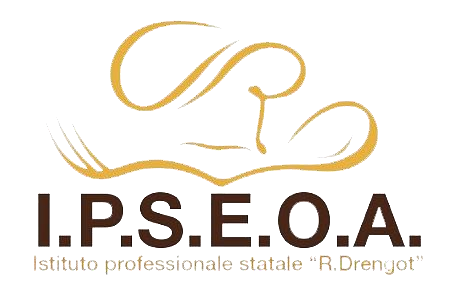 Istituto Professionale dei Servizi perl’Enogastronomia e l’Ospitalità Alberghiera “R. Drengot”Via Nobel,1 - 81031 AversaIstituto Professionale dei Servizi perl’Enogastronomia e l’Ospitalità Alberghiera “R. Drengot”Via Nobel,1 - 81031 AversaIstituto Professionale dei Servizi perl’Enogastronomia e l’Ospitalità Alberghiera “R. Drengot”Via Nobel,1 - 81031 AversaMATERIACLASSE 1CLASSE 2CLASSE 3CLASSE 4 CLASSE 5AREA COMUNEAREA COMUNEAREA COMUNEAREA COMUNEAREA COMUNEAREA COMUNELingua e letteratura italiana44444Storia 11222Lingua e cultura inglese33222Scienze integrate fis chim biol11000 Diritto ed Economia22000Matematica44333Geografia 11000Diritto e Tecniche amministrative00444T.I.C.33000Scienze motorie e sportive22222Religione Cattolica 11111AREA DI INDIRIZZOAREA DI INDIRIZZOAREA DI INDIRIZZOAREA DI INDIRIZZOAREA DI INDIRIZZOAREA DI INDIRIZZOLingua e cultura francese22333Scienza degli Alimenti 22000Scienza e cultura dell’Alimentazione00333Tecniche di comunicazione00011Laboratorio di cucina22222Laboratorio di sala22333Laboratorio di Acc Tur22322Diritto e Tecniche amministrative00444Totale3332323232DISCIPLINADOCENTEAnni di Continuità del          DocenteDISCIPLINACognomeNOMEAnni di Continuità del          DocenteLingua e letteratura italiana/ StoriaGalloMaria Clementina3Lingua IngleseChianeseMariagrazia3Lingua FranceseMisso Felicia3MatematicaGriffi Loredana1Diritto e tecniche amministrative della struttura ricettivaPezoneMaria Elena3Scienza e cultura degli alimentiCostanzoEugenia1Laboratorio dei servizi enogastronomici settore Sala e VenditaPulcranoGennaro1Laboratorio dei servizi enogastronomici settore CucinaRaimondoGiuseppe3Laboratorio dei servizi di Accoglienza TuristicaBortoneBrigida1Tecnica delle ComunicazioniIacolareSilvana1Scienze motorie e sportiveCecereGiuseppe3ReligioneRussoNunzio3DISCIPLINACOGNOME E NOMEScienza e cultura dell’alimentazioneCOSTANZO EUGENIALaboratorio Servizi Enogastronomici settore enogastronomiaRAIMONDO GIUSEPPELaboratorio Servizi Enogastronomici settore Sala e VenditaPULCRANO GENNAROParametriDescrizioneDescrizioneDescrizioneDescrizionePercorso formativo ed educativoLa classe V B si compone di diciassette studenti, tre ragazze e quattordici ragazzi ( di cui uno DSA ricadente nei disturbi clinicamente riscontrabili). Uno studente risulta essere non frequentante con una percentuale di assenze pari al 95,40. Il gruppo-classe si presenta piuttosto eterogeneo sia nella struttura che per capacità ed impegno scolastico, tuttavia nel corso del tempo ha acquisito maggiore compattezza interna, raggiungendo un livello di aggregazione armonico e legandosi da rapporti di amicizia e solidarietà espressi nella reciproca collaborazione, nelle decisioni comuni e nella gestione delle difficoltà. Nel corso del secondo biennio e del quinto anno, la classe ha cambiato la composizione di parte del corpo docente: i ragazzi, pertanto, in più di una disciplina scolastica, non hanno potuto godere della continuità didattica necessaria per ottimizzare l’evoluzione dell’espressione delle proprie potenzialità e per rendere più solidi i risultati di apprendimento in una logica di sviluppo coerente del percorso formativo. Il rapporto alunni-docenti è stato sempre improntato al rispetto reciproco, e ciò ha determinato a creare un clima sereno e favorevole non solo al processo di apprendimento ma anche al corretto sviluppo della personalità degli allievi. Regolari sono stati i contatti con le famiglie (telefonici e/o di persona), oltre agli incontri/colloqui regolarmente previsti dal piano annuale d’istituto, così da fornire loro una costante informazione sull’andamento didattico-disciplinare e sulla frequenza scolastica degli alunni, oltre che indicazioni strategico-operative che potessero risultare efficaci per colmare incertezze e superare difficoltà.La classe V B si compone di diciassette studenti, tre ragazze e quattordici ragazzi ( di cui uno DSA ricadente nei disturbi clinicamente riscontrabili). Uno studente risulta essere non frequentante con una percentuale di assenze pari al 95,40. Il gruppo-classe si presenta piuttosto eterogeneo sia nella struttura che per capacità ed impegno scolastico, tuttavia nel corso del tempo ha acquisito maggiore compattezza interna, raggiungendo un livello di aggregazione armonico e legandosi da rapporti di amicizia e solidarietà espressi nella reciproca collaborazione, nelle decisioni comuni e nella gestione delle difficoltà. Nel corso del secondo biennio e del quinto anno, la classe ha cambiato la composizione di parte del corpo docente: i ragazzi, pertanto, in più di una disciplina scolastica, non hanno potuto godere della continuità didattica necessaria per ottimizzare l’evoluzione dell’espressione delle proprie potenzialità e per rendere più solidi i risultati di apprendimento in una logica di sviluppo coerente del percorso formativo. Il rapporto alunni-docenti è stato sempre improntato al rispetto reciproco, e ciò ha determinato a creare un clima sereno e favorevole non solo al processo di apprendimento ma anche al corretto sviluppo della personalità degli allievi. Regolari sono stati i contatti con le famiglie (telefonici e/o di persona), oltre agli incontri/colloqui regolarmente previsti dal piano annuale d’istituto, così da fornire loro una costante informazione sull’andamento didattico-disciplinare e sulla frequenza scolastica degli alunni, oltre che indicazioni strategico-operative che potessero risultare efficaci per colmare incertezze e superare difficoltà.La classe V B si compone di diciassette studenti, tre ragazze e quattordici ragazzi ( di cui uno DSA ricadente nei disturbi clinicamente riscontrabili). Uno studente risulta essere non frequentante con una percentuale di assenze pari al 95,40. Il gruppo-classe si presenta piuttosto eterogeneo sia nella struttura che per capacità ed impegno scolastico, tuttavia nel corso del tempo ha acquisito maggiore compattezza interna, raggiungendo un livello di aggregazione armonico e legandosi da rapporti di amicizia e solidarietà espressi nella reciproca collaborazione, nelle decisioni comuni e nella gestione delle difficoltà. Nel corso del secondo biennio e del quinto anno, la classe ha cambiato la composizione di parte del corpo docente: i ragazzi, pertanto, in più di una disciplina scolastica, non hanno potuto godere della continuità didattica necessaria per ottimizzare l’evoluzione dell’espressione delle proprie potenzialità e per rendere più solidi i risultati di apprendimento in una logica di sviluppo coerente del percorso formativo. Il rapporto alunni-docenti è stato sempre improntato al rispetto reciproco, e ciò ha determinato a creare un clima sereno e favorevole non solo al processo di apprendimento ma anche al corretto sviluppo della personalità degli allievi. Regolari sono stati i contatti con le famiglie (telefonici e/o di persona), oltre agli incontri/colloqui regolarmente previsti dal piano annuale d’istituto, così da fornire loro una costante informazione sull’andamento didattico-disciplinare e sulla frequenza scolastica degli alunni, oltre che indicazioni strategico-operative che potessero risultare efficaci per colmare incertezze e superare difficoltà.La classe V B si compone di diciassette studenti, tre ragazze e quattordici ragazzi ( di cui uno DSA ricadente nei disturbi clinicamente riscontrabili). Uno studente risulta essere non frequentante con una percentuale di assenze pari al 95,40. Il gruppo-classe si presenta piuttosto eterogeneo sia nella struttura che per capacità ed impegno scolastico, tuttavia nel corso del tempo ha acquisito maggiore compattezza interna, raggiungendo un livello di aggregazione armonico e legandosi da rapporti di amicizia e solidarietà espressi nella reciproca collaborazione, nelle decisioni comuni e nella gestione delle difficoltà. Nel corso del secondo biennio e del quinto anno, la classe ha cambiato la composizione di parte del corpo docente: i ragazzi, pertanto, in più di una disciplina scolastica, non hanno potuto godere della continuità didattica necessaria per ottimizzare l’evoluzione dell’espressione delle proprie potenzialità e per rendere più solidi i risultati di apprendimento in una logica di sviluppo coerente del percorso formativo. Il rapporto alunni-docenti è stato sempre improntato al rispetto reciproco, e ciò ha determinato a creare un clima sereno e favorevole non solo al processo di apprendimento ma anche al corretto sviluppo della personalità degli allievi. Regolari sono stati i contatti con le famiglie (telefonici e/o di persona), oltre agli incontri/colloqui regolarmente previsti dal piano annuale d’istituto, così da fornire loro una costante informazione sull’andamento didattico-disciplinare e sulla frequenza scolastica degli alunni, oltre che indicazioni strategico-operative che potessero risultare efficaci per colmare incertezze e superare difficoltà.Estrazione socioculturaleLa maggior parte dei ragazzi proviene dall’agro aversano ed il contesto socio-ambientale- familiare si rivela complessivamente medio-basso. Le famiglie, di condizione per lo più operaia o impiegatizia precaria, non offrono loro un idoneo sostegno per ciò che riguarda l’aspetto culturale, che risulta essere poco stimolante.  La scuola, pertanto, si pone come un riferimento importante nel processo evolutivo di crescita umana e professionale.La maggior parte dei ragazzi proviene dall’agro aversano ed il contesto socio-ambientale- familiare si rivela complessivamente medio-basso. Le famiglie, di condizione per lo più operaia o impiegatizia precaria, non offrono loro un idoneo sostegno per ciò che riguarda l’aspetto culturale, che risulta essere poco stimolante.  La scuola, pertanto, si pone come un riferimento importante nel processo evolutivo di crescita umana e professionale.La maggior parte dei ragazzi proviene dall’agro aversano ed il contesto socio-ambientale- familiare si rivela complessivamente medio-basso. Le famiglie, di condizione per lo più operaia o impiegatizia precaria, non offrono loro un idoneo sostegno per ciò che riguarda l’aspetto culturale, che risulta essere poco stimolante.  La scuola, pertanto, si pone come un riferimento importante nel processo evolutivo di crescita umana e professionale.La maggior parte dei ragazzi proviene dall’agro aversano ed il contesto socio-ambientale- familiare si rivela complessivamente medio-basso. Le famiglie, di condizione per lo più operaia o impiegatizia precaria, non offrono loro un idoneo sostegno per ciò che riguarda l’aspetto culturale, che risulta essere poco stimolante.  La scuola, pertanto, si pone come un riferimento importante nel processo evolutivo di crescita umana e professionale.Eventuali situazioni particolari Nel gruppo-classe è presente un alunno DSA  (C.fr allegato NON PUBBLICO n. 5) per il quale è stato approntato in sede di programmazione iniziale un piano didattico personalizzato.Nel gruppo-classe è presente un alunno DSA  (C.fr allegato NON PUBBLICO n. 5) per il quale è stato approntato in sede di programmazione iniziale un piano didattico personalizzato.Nel gruppo-classe è presente un alunno DSA  (C.fr allegato NON PUBBLICO n. 5) per il quale è stato approntato in sede di programmazione iniziale un piano didattico personalizzato.Nel gruppo-classe è presente un alunno DSA  (C.fr allegato NON PUBBLICO n. 5) per il quale è stato approntato in sede di programmazione iniziale un piano didattico personalizzato.Situazione di partenzaAll’inizio dell’anno scolastico, alcuni componenti del gruppo-classe hanno partecipato al dialogo didattico-educativo in modo talvolta inidoneo, mostrando un impegno discontinuo e poco proficuo (anche per impegni lavorativi o per necessità familiari e personali), mentre la restante parte rispondeva in modo positivo o quantomeno accettabile agli stimoli educativi e didattici proposti dai docenti, distinguendosi anche per costante senso di responsabilità, adeguata applicazione, intuizione, metodo di studio efficace, competenze nel saper contestualizzare ed utilizzare adeguatamente le conoscenze acquisite, buone abilità analitico-critiche e rielaborative. Col tempo, tuttavia, nonostante una frequenza non proprio regolare per alcuni di essi, anche gli elementi di cui sopra hanno evidenziato un maggiore coinvolgimento ed un progressivo seppur lento miglioramento in termini di apprendimento e maturazione, arrivando a colmare parte delle iniziali lacuneAll’inizio dell’anno scolastico, alcuni componenti del gruppo-classe hanno partecipato al dialogo didattico-educativo in modo talvolta inidoneo, mostrando un impegno discontinuo e poco proficuo (anche per impegni lavorativi o per necessità familiari e personali), mentre la restante parte rispondeva in modo positivo o quantomeno accettabile agli stimoli educativi e didattici proposti dai docenti, distinguendosi anche per costante senso di responsabilità, adeguata applicazione, intuizione, metodo di studio efficace, competenze nel saper contestualizzare ed utilizzare adeguatamente le conoscenze acquisite, buone abilità analitico-critiche e rielaborative. Col tempo, tuttavia, nonostante una frequenza non proprio regolare per alcuni di essi, anche gli elementi di cui sopra hanno evidenziato un maggiore coinvolgimento ed un progressivo seppur lento miglioramento in termini di apprendimento e maturazione, arrivando a colmare parte delle iniziali lacuneAll’inizio dell’anno scolastico, alcuni componenti del gruppo-classe hanno partecipato al dialogo didattico-educativo in modo talvolta inidoneo, mostrando un impegno discontinuo e poco proficuo (anche per impegni lavorativi o per necessità familiari e personali), mentre la restante parte rispondeva in modo positivo o quantomeno accettabile agli stimoli educativi e didattici proposti dai docenti, distinguendosi anche per costante senso di responsabilità, adeguata applicazione, intuizione, metodo di studio efficace, competenze nel saper contestualizzare ed utilizzare adeguatamente le conoscenze acquisite, buone abilità analitico-critiche e rielaborative. Col tempo, tuttavia, nonostante una frequenza non proprio regolare per alcuni di essi, anche gli elementi di cui sopra hanno evidenziato un maggiore coinvolgimento ed un progressivo seppur lento miglioramento in termini di apprendimento e maturazione, arrivando a colmare parte delle iniziali lacuneAll’inizio dell’anno scolastico, alcuni componenti del gruppo-classe hanno partecipato al dialogo didattico-educativo in modo talvolta inidoneo, mostrando un impegno discontinuo e poco proficuo (anche per impegni lavorativi o per necessità familiari e personali), mentre la restante parte rispondeva in modo positivo o quantomeno accettabile agli stimoli educativi e didattici proposti dai docenti, distinguendosi anche per costante senso di responsabilità, adeguata applicazione, intuizione, metodo di studio efficace, competenze nel saper contestualizzare ed utilizzare adeguatamente le conoscenze acquisite, buone abilità analitico-critiche e rielaborative. Col tempo, tuttavia, nonostante una frequenza non proprio regolare per alcuni di essi, anche gli elementi di cui sopra hanno evidenziato un maggiore coinvolgimento ed un progressivo seppur lento miglioramento in termini di apprendimento e maturazione, arrivando a colmare parte delle iniziali lacuneComportamentoSul piano relazionale la classe ha quasi sempre lasciato rilevare correttezza, rispetto delle regole della convivenza scolastica e sensibilità ai richiami.Sul piano relazionale la classe ha quasi sempre lasciato rilevare correttezza, rispetto delle regole della convivenza scolastica e sensibilità ai richiami.Sul piano relazionale la classe ha quasi sempre lasciato rilevare correttezza, rispetto delle regole della convivenza scolastica e sensibilità ai richiami.Sul piano relazionale la classe ha quasi sempre lasciato rilevare correttezza, rispetto delle regole della convivenza scolastica e sensibilità ai richiami.Livelli di apprendimentoBasso(voti inferiori alla sufficienza) n. alunni: 1 (Non frequentante)Medio(6/7)n. alunni: 12Alto(8/9)n. alunni: 3Eccellente(10)n. alunni: 1Atteggiamento verso le discipline, impegno nello studio e partecipazione al dialogo educativoGli allievi, nella loro diversità e varietà, sono stati opportunamente guidati per conseguire un’adeguata formazione personale e sociale. L’insegnamento delle singole discipline è stato finalizzato alla maturazione teorica e critica personale, alla promozione della crescita della persona nei suoi valori, alla formazione di una coscienza democratica e civile e ad una lettura critica e consapevole del presente. In ogni caso, quasi tutti gli allievi hanno fatto registrare sul piano intellettivo e morale risultati di rilevante importanza, come l’abitudine al dialogo, la disponibilità al dibattito e al confronto, la capacità di analisi e riflessione, l’abilità di confutare tesi o teorie, l’assunzione di responsabilità e la messa in discussione anche personale. Va evidenziato che gli alunni durante  l’ultimo triennio hanno mostrato una particolare passione per la disciplina caratterizzante il percorso di studi.Gli allievi, nella loro diversità e varietà, sono stati opportunamente guidati per conseguire un’adeguata formazione personale e sociale. L’insegnamento delle singole discipline è stato finalizzato alla maturazione teorica e critica personale, alla promozione della crescita della persona nei suoi valori, alla formazione di una coscienza democratica e civile e ad una lettura critica e consapevole del presente. In ogni caso, quasi tutti gli allievi hanno fatto registrare sul piano intellettivo e morale risultati di rilevante importanza, come l’abitudine al dialogo, la disponibilità al dibattito e al confronto, la capacità di analisi e riflessione, l’abilità di confutare tesi o teorie, l’assunzione di responsabilità e la messa in discussione anche personale. Va evidenziato che gli alunni durante  l’ultimo triennio hanno mostrato una particolare passione per la disciplina caratterizzante il percorso di studi.Gli allievi, nella loro diversità e varietà, sono stati opportunamente guidati per conseguire un’adeguata formazione personale e sociale. L’insegnamento delle singole discipline è stato finalizzato alla maturazione teorica e critica personale, alla promozione della crescita della persona nei suoi valori, alla formazione di una coscienza democratica e civile e ad una lettura critica e consapevole del presente. In ogni caso, quasi tutti gli allievi hanno fatto registrare sul piano intellettivo e morale risultati di rilevante importanza, come l’abitudine al dialogo, la disponibilità al dibattito e al confronto, la capacità di analisi e riflessione, l’abilità di confutare tesi o teorie, l’assunzione di responsabilità e la messa in discussione anche personale. Va evidenziato che gli alunni durante  l’ultimo triennio hanno mostrato una particolare passione per la disciplina caratterizzante il percorso di studi.Gli allievi, nella loro diversità e varietà, sono stati opportunamente guidati per conseguire un’adeguata formazione personale e sociale. L’insegnamento delle singole discipline è stato finalizzato alla maturazione teorica e critica personale, alla promozione della crescita della persona nei suoi valori, alla formazione di una coscienza democratica e civile e ad una lettura critica e consapevole del presente. In ogni caso, quasi tutti gli allievi hanno fatto registrare sul piano intellettivo e morale risultati di rilevante importanza, come l’abitudine al dialogo, la disponibilità al dibattito e al confronto, la capacità di analisi e riflessione, l’abilità di confutare tesi o teorie, l’assunzione di responsabilità e la messa in discussione anche personale. Va evidenziato che gli alunni durante  l’ultimo triennio hanno mostrato una particolare passione per la disciplina caratterizzante il percorso di studi.Osservazioni sul PFI - eventuali percorsi di recupero e/o potenziamentoLe attività di recupero per le singole discipline, attuate attraverso la personalizzazione dell’apprendimento con PFI, si sono realizzate in itinere. Riguardo al potenziamento, 9 allievi hanno partecipato al corso di lingua inglese. Le attività di recupero per le singole discipline, attuate attraverso la personalizzazione dell’apprendimento con PFI, si sono realizzate in itinere. Riguardo al potenziamento, 9 allievi hanno partecipato al corso di lingua inglese. Le attività di recupero per le singole discipline, attuate attraverso la personalizzazione dell’apprendimento con PFI, si sono realizzate in itinere. Riguardo al potenziamento, 9 allievi hanno partecipato al corso di lingua inglese. Le attività di recupero per le singole discipline, attuate attraverso la personalizzazione dell’apprendimento con PFI, si sono realizzate in itinere. Riguardo al potenziamento, 9 allievi hanno partecipato al corso di lingua inglese. Prove INVALSIIn merito alle prove INVALSI tutta la classe ha svolto le prove In merito alle prove INVALSI tutta la classe ha svolto le prove In merito alle prove INVALSI tutta la classe ha svolto le prove In merito alle prove INVALSI tutta la classe ha svolto le prove Altro Si richiede per l’allievo  BES (DSA)  l’ utilizzo di mappe concettuali come misura compensativa durante  le prove scritte ed il colloquio orale dell’esame di statoSi richiede per l’allievo  BES (DSA)  l’ utilizzo di mappe concettuali come misura compensativa durante  le prove scritte ed il colloquio orale dell’esame di statoSi richiede per l’allievo  BES (DSA)  l’ utilizzo di mappe concettuali come misura compensativa durante  le prove scritte ed il colloquio orale dell’esame di statoSi richiede per l’allievo  BES (DSA)  l’ utilizzo di mappe concettuali come misura compensativa durante  le prove scritte ed il colloquio orale dell’esame di statoNuclei tematiciTitolo dell’UDAMateriale stimoloDiscipline coinvolte e argomenti trattatiNucleo n. 2Pianificazione e gestione di prodotti e/o di servizi, con particolare riguardo ai seguenti ambiti: identificazione delle risorse, valutazione dei mutamenti delle tendenze di acquisto e di consumo, controllo della qualità, ottimizzazione dei risultati, efficienza aziendale e sostenibilità ambientale.Nucleo n. 6Sviluppo delle attività e delle figure professionali tra tradizione e innovazione: diffusione della cultura di una sana e corretta alimentazione; introduzione di nuovi alimenti e/o di nuove tipologie di servizi; nuove tendenze del turismo e nuovi modelli di gestione aziendale.Sistema alimentare: sostenibilità management e tecnologieMateriale multimediale,articoli di giornali e riviste di    settore, immagini, grafici, tabelleLingua e letteratura italiana: Giovanni Pascoli e la vita contadinaStoria: L’età giolittianaScienza e cultura  dell’alimentazione: La  Dieta       mediterranea Lingua Inglese: Slow Food Movement Matematica: Classificazioni delle funzioni, dominioLaboratorio Servizi Enogastronomici settore Sala e Vendita: La Ristorazione Etica E SostenibileLaboratorio Servizi Enogastronomici settore Cucina:La pasticceria salutisticaNucleo n. 5Valorizzazione del “made in Italy”, come area integrata tra individuazione dei prodotti di qualità, organizzazione ottimale dei processi produttivi e/o dei servizi, adozione di efficaci strategie di comunicazione e di commercializzazione. Nucleo n. 4Cultura della “Qualità totale” dei prodotti e/o dei servizi: come si esprime e si realizza nella valorizzazione delle tipicità e nell’integrazione con il territorio, nei marchi di qualità, nella digitalizzazione dei processi e nel sostegno all’innovazione.“Saperi” locali e  “Saperi “ globaliMateriale multimediale,articoli di giornali e riviste di    settore, immagini, grafici, tabelleLingua e letteratura Italiana: S.Quasimodo e il suo concetto di nostalgia della terra di origineStoria: La seconda guerra mondiale. La resistenza Scienza e cultura  dell’alimentazione: “Made in Italy” e prodotti a filiera cortaLingua Inglese: The  Mediterranean diet: a way of life/ Food IntolerancesMatematica: Zeri e segno di una funzioneLaboratorio Servizi Enogastronomici settore Sala e Vendite: Comunicare Il Territorio: Le Aziende Enogastronomiche Nel Mondo GlobalizzatoLaboratorio  Servizi Enogastronomici settore Cucina: I piatti della tradizione regionaleNucleo n. 3Programmazione e attivazione degli interventi di messa in sicurezza nella lavorazione di prodotti e/o nell’allestimento di servizi: dalle procedure dei piani di autocontrollo all’implementazione della prevenzione dei rischi sul luogo di lavoro, alla connessione tra sicurezza, qualità e privacy.BEN -ESSERE:Sicurezza e SaluteMateriale multimediale,articoli di giornali e riviste di    settore, immagini, grafici, tabelleLingua e letteratura Italiana: Montale “Limoni”Storia: Il FascismoScienza e cultura  dell’alimentazione: L.A.R.N..Lingua Inglese: HACCP: the risk of food contaminationMatematica: Limiti, asintoti: orizzontale, vertical e obliquoLaboratorio Servizi Enogastronomici settore Sala e Vendita: Sistemi di qualitàLaboratorio  Servizi   Enogastronomici settore Cucina: HACCPNucleo n. 7Lettura e promozione del territorio, della corretta rilevazione delle sue risorse alla selezione di eventi rappresentativi delle sue specificità; adozione di tecniche efficaci per la pubblicizzazione degli eventi; valorizzazione di prodotti e servizi, che interconnettono ambiti culturali e professionali.Nucleo n. 4Cultura della “Qualità totale” dei prodotti e/o dei servizi: come si esprime e si realizza nella valorizzazione delle tipicità e nell’integrazione con il territorio, nei marchi di qualità, nella digitalizzazione dei processi e nel sostegno all’innovazione.Uomo e territorioMateriale multimediale,articoli di giornali e riviste di    settore, immagini, grafici, tabelleLingua e letteratura Italiana: Agenda 2030Storia: Boom economicoScienza e cultura  dell’alimentazione:.Sostenibilità e  sprechi  alimentariLingua Inglese: Local food products .Enogastronomici settore Sala e Vendita: La produzione Vitivinicola in ItaliaLaboratorio  Servizi   Enogastronomici settore Cucina: I prodotti del territorio.Matematica: probabile grafico di una funzioneNucleo n. 1Predisposizione di prodotti e/o servizi che abbiano come riferimento i bisogni, le attese e i profili dietetici e/o culturali del cliente, focalizzandosi, in particolare, sugli stili di alimentazione, sui contesti culturali e sui modelli di ospitalità.Nucleo n. 8Ospitalità, intesa come spazio comunicativo del “customer care”; identificazione del target della clientela e offerta di prodotti e servizi per la soddisfazione e la fidelizzazione della clientela.Scienza e societàMateriale multimediale,articoli di giornali e riviste di    settore, immagini, grafici, tabelleLingua e letteratura italiana : Il rapporto tra poesia e psicoanalisi in Umberto SabaStoria: Le leggi razzialiScienza e cultura dell’alimentazione: Le malattie da disturbo alimentareLingua Inglese: Eating disordersMatematica: Massimi e minimi relative di una funzioneLaboratorio Servizi Enogastronomici settore Sala e Vendite: I Fattori Che Influenzano Le Scelte GastronomicheLaboratorio Servizi Enogastronomici settore Cucina: La cucina professionale evolutaPERCORSI di EDUCAZIONE CIVICAPERCORSI di EDUCAZIONE CIVICAPERCORSI di EDUCAZIONE CIVICAPERCORSI di EDUCAZIONE CIVICAPERCORSI di EDUCAZIONE CIVICATITOLO DELL’UDADiscipline coinvolte0RECONTENUTIAbilità e competenze CITTADINANZA E COSTITUZIONEDIRITTO E TECNICHE AMM.VE8Costituzione, istituzioni dello Stato italiano, dell'Unione europea e degli organismi internazionali.Conoscere i valori che ispirano gli ordinamenti comunitari e internazionali, nonché i loro compiti e funzioni essenziali.SVILUPPO SOSTENIBILE, educazione ambientale, conoscenza e tutela del patrimonio e del territorioSCIENZE DEGLI ALIMENTI6Agenda 2030 per lo sviluppo sostenibile, adottata dall'Assemblea generale delle Nazioni Unite il 25 settembre 2015.Compiere le scelte di partecipazione alla vita pubblica e di cittadinanza coerentemente agli obiettivi di sostenibilità sanciti a livello comunitario attraverso l’Agenda 2030 per lo sviluppo sostenibile.SVILUPPO SOSTENIBILE, educazione ambientale, conoscenza e tutela del patrimonio e del territorioLABORATORIO DI  SALA6Educazione ambientale, sviluppo eco-sostenibile e tutela del patrimonio ambientale, delle identità, delle produzioni e delle eccellenze territoriali e agroalimentari.Rispettare l’ambiente, curarlo, conservarlo, migliorarlo, assumendo il principio di responsabilità.SVILUPPO SOSTENIBILE, educazione ambientale, conoscenza e tutela del patrimonio e del territorioINGLESE/FRANCESE2L'educazione alla salute e al benessere.Prendere coscienza delle situazioni e delle forme del disagio giovanile ed adulto nella società contemporanea e comportarsi in modo da promuovere il benessere fisico, psicologico, morale e sociale.SVILUPPO SOSTENIBILE, educazione ambientale, conoscenza e tutela del patrimonio e del territorioRELIGIONE3Educazione al rispetto e alla valorizzazione del patrimonio culturale e dei beni pubblici comuni.Rispettare e valorizzare il patrimonio culturale e dei beni pubblici comuni.CITTADINANZA DIGITALEITALIANOSTORIA62Educazione alla cittadinanza digitale, secondo le disposizioni dell'articolo 5.Esercitare i principi della cittadinanza digitale, con competenza e coerenza rispetto al sistema integrato di valori che regolano la vita democratica.TOTALE ORETOTALE ORE333333COMPONENTEDISCIPLINAFIRMAGallo Maria ClementinaLingua e letteratura italiana/ StoriaChianese MariagraziaLingua IngleseMisso feliciaLingua FranceseGriffi loredanaMatematicaPezone Maria ElenaDiritto e tecniche amministrative della struttura ricettivaCostanzo EugeniaScienza e cultura degli alimentiPulcrano GennaroLaboratorio dei servizi enogastronomici settore Sala e VenditaRaimondo GiuseppeLaboratorio dei servizi enogastronomici settore CucinaBortone BrigidaLaboratorio dei servizi di Accoglienza TuristicaIacolare SilvanaTecnica delle ComunicazioniCecere GiuseppeScienze motorie e sportiveRusso Nunzio        Religione